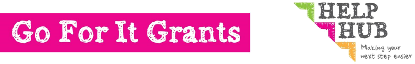 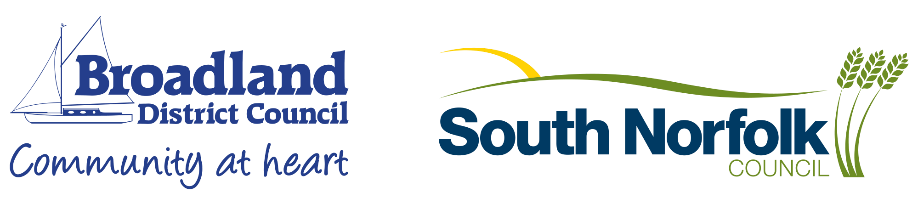 ABOUT YOU AND YOUR ORGANISATIONABOUT YOU AND YOUR ORGANISATIONYour NameOrganisation NameAddress and PostcodeTelephoneEmailAre you an informal community group or a fully constituted group?TELL US ABOUT YOUR PROJECTPlease use additional paper if neededUp to £300 is available as a grant to help your community group keep going and can include; running costs, equipment purchase/hire, venue hire, promotional materials, transport etc. Remember to be realistic in your planning and research the costs accurately, do not provide general estimates.TELL US ABOUT YOUR PROJECTPlease use additional paper if neededUp to £300 is available as a grant to help your community group keep going and can include; running costs, equipment purchase/hire, venue hire, promotional materials, transport etc. Remember to be realistic in your planning and research the costs accurately, do not provide general estimates.Describe your groups’ activities or projects, including when the group started, where and when activities take place; and whether you are targeting a particular demographic group and why?Describe your groups’ activities or projects, including when the group started, where and when activities take place; and whether you are targeting a particular demographic group and why?Provide the venue full address and post code of where your project will take place.Please list all locations if you operate from multiple venues.Provide the venue full address and post code of where your project will take place.Please list all locations if you operate from multiple venues.Explain the benefits of your group and the activities and/or projects it provides for residents and the local area.Explain the benefits of your group and the activities and/or projects it provides for residents and the local area.Explain any challenges your group is facing and how this grant will help face those challengesExplain any challenges your group is facing and how this grant will help face those challengesHow do local people find out about your group and how will you publicise the fact the Council provided a Community Grant?How do local people find out about your group and how will you publicise the fact the Council provided a Community Grant?Have you previously received a grant from South Norfolk and Broadland District Council? If so please provide details.Have you previously received a grant from South Norfolk and Broadland District Council? If so please provide details.How much of the grant are you applying for (up to £300) and what will you spend this on? Please give a breakdown of costs.How much of the grant are you applying for (up to £300) and what will you spend this on? Please give a breakdown of costs.If your project involves children or vulnerable adults, you may need to arrange Disclosure Barring Service checks for you, your staff, volunteers and committee members. You will need to sign a declaration. Visit www.gov.uk/disclosure-barring-service for details.If your project involves children or vulnerable adults, you may need to arrange Disclosure Barring Service checks for you, your staff, volunteers and committee members. You will need to sign a declaration. Visit www.gov.uk/disclosure-barring-service for details.BANK ACCOUNT DETAILSBANK ACCOUNT DETAILSAccount NameAccount NumberSort CodePrivacy NoticeSouth Norfolk and Broadland District Council’s take your privacy very seriously. Under data protection legislation, we lawfully process your personal information as a public authority with your consent.By submitting the application, you consent to us processing your personal data in the following way:Validating your applicationContacting you for further information to support your application and inform you of your applications approval or refusalIf your application is successful, we will use your application and inform you of your applications approval or refusalIf your application is successful, we will use the details provided to contact you for feedback and request promotional input for council publications and social media channelsWe will retain data in relation to unsuccessful applications for 6 months from the date of entry for administration purposes only. We will retain data relating to successful applications for 5 years from the date of entry. Under data protection law you may have the right to access, rectification, restrict, objective, erasure or portability of your data, as detailed on the Council’s Data Protection Policy on our website. You can contact the Data Protection Officer at data.protection@southnorfolkandbroadland.gov.uk. You have the right to lodge a complaint with the regulator, the Information Commissioner’s Office.Privacy NoticeSouth Norfolk and Broadland District Council’s take your privacy very seriously. Under data protection legislation, we lawfully process your personal information as a public authority with your consent.By submitting the application, you consent to us processing your personal data in the following way:Validating your applicationContacting you for further information to support your application and inform you of your applications approval or refusalIf your application is successful, we will use your application and inform you of your applications approval or refusalIf your application is successful, we will use the details provided to contact you for feedback and request promotional input for council publications and social media channelsWe will retain data in relation to unsuccessful applications for 6 months from the date of entry for administration purposes only. We will retain data relating to successful applications for 5 years from the date of entry. Under data protection law you may have the right to access, rectification, restrict, objective, erasure or portability of your data, as detailed on the Council’s Data Protection Policy on our website. You can contact the Data Protection Officer at data.protection@southnorfolkandbroadland.gov.uk. You have the right to lodge a complaint with the regulator, the Information Commissioner’s Office.Applicant SignaturePrint NameDatePlease send your application to the Communities Team via post or email.Communities Team, South Norfolk and Broadland District Council, The Horizon Centre, Broadland Business Park, Peachman Way, Norwich NR7 0WF     Email communities@southnorfolkandbroadland.gov.uk                                 Telephone: 01603 430611Please send your application to the Communities Team via post or email.Communities Team, South Norfolk and Broadland District Council, The Horizon Centre, Broadland Business Park, Peachman Way, Norwich NR7 0WF     Email communities@southnorfolkandbroadland.gov.uk                                 Telephone: 01603 430611